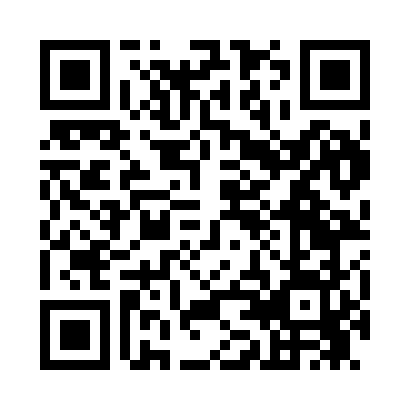 Prayer times for Mutual Dell, Utah, USAMon 1 Jul 2024 - Wed 31 Jul 2024High Latitude Method: Angle Based RulePrayer Calculation Method: Islamic Society of North AmericaAsar Calculation Method: ShafiPrayer times provided by https://www.salahtimes.comDateDayFajrSunriseDhuhrAsrMaghribIsha1Mon4:226:001:315:309:0110:392Tue4:236:011:315:309:0110:383Wed4:246:011:315:309:0010:384Thu4:246:021:315:309:0010:375Fri4:256:031:315:309:0010:376Sat4:266:031:325:309:0010:367Sun4:276:041:325:318:5910:368Mon4:286:051:325:318:5910:359Tue4:296:051:325:318:5810:3510Wed4:306:061:325:318:5810:3411Thu4:316:071:325:318:5810:3312Fri4:326:071:325:318:5710:3213Sat4:336:081:325:318:5710:3114Sun4:346:091:335:318:5610:3015Mon4:356:101:335:318:5510:3016Tue4:366:101:335:308:5510:2917Wed4:376:111:335:308:5410:2818Thu4:396:121:335:308:5310:2719Fri4:406:131:335:308:5310:2520Sat4:416:141:335:308:5210:2421Sun4:426:151:335:308:5110:2322Mon4:436:151:335:308:5010:2223Tue4:456:161:335:298:4910:2124Wed4:466:171:335:298:4910:2025Thu4:476:181:335:298:4810:1826Fri4:496:191:335:298:4710:1727Sat4:506:201:335:298:4610:1628Sun4:516:211:335:288:4510:1429Mon4:526:221:335:288:4410:1330Tue4:546:231:335:288:4310:1231Wed4:556:241:335:278:4210:10